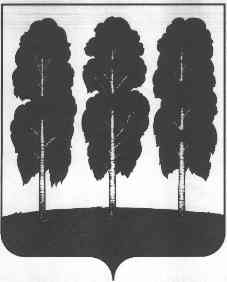 АДМИНИСТРАЦИЯ БЕРЕЗОВСКОГО РАЙОНАХАНТЫ-МАНСИЙСКОГО АВТОНОМНОГО ОКРУГА-ЮГРЫПОСТАНОВЛЕНИЕот  01.02.2023  										           № 23пгт. БерезовоО внесении изменений в постановление администрации Березовского района от 22.12.2021 № 1520 «О муниципальной программе «Создание условий для эффективного управления муниципальными финансами в Березовском районе» 	В соответствии со статьей 179 Бюджетного кодекса Российской Федерации, постановлением администрации Березовского района от 10.11.2021 № 1306 «О порядке разработки и реализации муниципальных программ Березовского района, порядке оценки эффективности реализации муниципальных программ Березовского района и признании утратившими силу некоторых муниципальных нормативных правовых актов администрации Березовского района»:	1. Внести в приложение 1 к постановлению администрации Березовского района от 22 декабря 2021 года № 1520 «О муниципальной программе «Создание условий для эффективного управления муниципальными финансами в Березовском районе» (далее – муниципальная программа) следующие изменения:1.1. В паспорте муниципальной программы: 1.1.1. Строку «Целевые показатели муниципальной программы» изложить в следующей редакции:«»;1.1.2. строку «Параметры финансового обеспечения муниципальной программы» изложить в следующей редакции:«»;1.2. таблицы 1, 2, 7 муниципальной программы изложить в следующей редакции согласно приложениям 1, 2, 3 к настоящему постановлению.2. Опубликовать настоящее постановление в газете «Жизнь Югры» и размесить на официальном веб-сайте органов местного самоуправления Березовского района.3. Настоящее постановление вступает в силу после его официального опубликования.Глава района	                                                                                          П.В. АртеевПриложение 1к постановлению администрации Березовского районаот 01.02.2023 № 23Таблица 1Приложение 2к постановлению администрации Березовского районаот 01.02.2023 № 23Таблица 2Перечень структурных элементов (основных мероприятий) муниципальной программыПриложение 3к постановлению администрации Березовского районаот 01.02.2023 № 23Таблица 7Показатели, характеризующие эффективность структурного элемента (основного мероприятия) муниципальной программыЦелевые показатели муниципальной программы № п/пНаименование целевого показателя Документ- основаниеЗначение показателя по годамЗначение показателя по годамЗначение показателя по годамЗначение показателя по годамЗначение показателя по годамЗначение показателя по годамЗначение показателя по годамЦелевые показатели муниципальной программы № п/пНаименование целевого показателя Документ- основаниеБазовое значение 2022 г.2023 г.2024 г.2025 г.На момент окончания реализации муниципальной программы  Ответственный исполнитель/со исполнитель за достижение показателя Целевые показатели муниципальной программы 1Доля городских и сельских поселений района, имеющих сбалансированный бюджет, %Бюджетный кодекс Российской Федерации 100%100%100%100%100%100%Комитет по финансам Целевые показатели муниципальной программы 2Количество поселений Березовского района, оценка качества организации и осуществления бюджетного процесса, которых выше среднего показателя сложившегося отдельно по поселениям, ед.Постановление администрации Березовского района от 28.04.2012 года № 582 «О порядке проведения мониторинга и оценки качества организации и осуществления бюджетного процесса в городских и сельских поселениях Березовского района»333344Комитет по финансам Целевые показатели муниципальной программы 3Доля бюджетных ассигнований, предусмотренных за счет бюджета Березовского района в рамках муниципальных программ в общих расходах бюджета Березовского района, %Решение о бюджете> 98%> 96,5%> 98%> 98%> 98%> 98%Комитет по финансам Целевые показатели муниципальной программы 4Доля налоговых и неналоговых доходов местного бюджета (за исключением поступлений налоговых доходов по дополнительным нормативам отчислений) в общем объёме собственных доходов бюджета муниципального образования (без учёта субвенций), %Постановление Правительства Российской Федерации от 17.12.2012 №131714,0> 14,0> 14,0> 14,0> 14,0> 14,0Комитет по финансам Целевые показатели муниципальной программы 5Отклонение фактического объема налоговых и неналоговых доходов бюджета Березовского района (без учета доходов по дополнительным нормативам отчислений от налога на доходы физических лиц) за отчетный год к первоначально утвержденному плану, %Постановление Правительства Ханты-Мансийского автономного округа - Югры о распределении дотации бюджетам городских округов и муниципальных районов дотации в целях стимулирования роста налогового потенциала и качества планирования доходов0-10%0-10%0-10%0-10%0-10%0-10%Комитет по финансам Целевые показатели муниципальной программы 6Исполнение расходных обязательств Березовского района за отчетный финансовый год в размере не менее 95% от бюджетных ассигнований, утвержденных решением о бюджете районаПостановление Правительства 
Ханты-Мансийского автономного округа – Югры 
от 6 декабря 2019 года № 477-п «О заключении соглашений,которые предусматривают меры по социально-экономическому развитию и оздоровлению муниципальных финансов муниципальных районов (городских округов) и поселений Ханты-Мансийского автономного округа – Югры»> 95%> 95%> 95%> 95%> 95%> 95%Комитет по финансам Целевые показатели муниципальной программы 7Доля городских и сельских поселений Березовского района, имеющих задолженность по бюджетным кредитам на конец отчетного года, предоставленным из бюджета Березовского района, %Постановление администрации Березовского района от 28.04.2012 года № 582 «О порядке проведения мониторинга и оценки качества организации и осуществления бюджетного процесса в городских и сельских поселениях Березовского района»0%0%0%0%0%0%Комитет по финансам Целевые показатели муниципальной программы 8Средний индекс качества финансового менеджмента главных администраторов средств бюджета Березовского района, баллПостановление администрации Березовского района №1430 от 19.10.2012 г «О порядке проведения мониторинга и утверждения методики балльной оценки качества финансового менеджмента главных распорядителей бюджетных средств»686869697070Комитет по финансам Целевые показатели муниципальной программы 9Доля расходов бюджета района на обслуживание муниципального долга в общей сумме расходов, за исключением объема расходов, которые осуществляются за счет субвенций, %Бюджетный кодекс Российской Федерации (статья 111)<20%<15%<15%<15%<15%<15%Комитет по финансам Целевые показатели муниципальной программы 10Соответствие предельного объема муниципального долга требованию Бюджетного кодекса Российской Федерации, %Бюджетный кодекс Российской Федерации (статья 107)< 50%< 50%< 50%< 50% < 50%< 50%Комитет по финансам Целевые показатели муниципальной программы 11Размер резервного фонда администрации Березовского района от первоначально утвержденного общего объема расходов бюджета Березовского района, %Постановление Администрации Березовского района № 482 05.04.2013<3%<3%<3%<3%<3%<3%Комитет по финансам Целевые показатели муниципальной программы 12Доля городских и сельских поселений, уровень расчетной бюджетной обеспеченности которых после предоставления дотации на выравнивание бюджетной обеспеченности из бюджета муниципального района составляет более 90% от установленного критерия выравнивания поселений, %Закон автономного округа от 10 ноября 2008 года № 132-оз «О межбюджетных отношениях в Ханты-Мансийском автономном округе – Югре»; Решение Думы Березовского района № 568 от19.03.2015 г. «Об утверждении Положения 
о межбюджетных отношениях 
в Березовском районе»100%100%100%100%100%100%Комитет по финансам Параметры финансового обеспечения муниципальной программыИсточники финансированияРасходы по годам (тыс. рублей)Расходы по годам (тыс. рублей)Расходы по годам (тыс. рублей)Расходы по годам (тыс. рублей)Расходы по годам (тыс. рублей)Расходы по годам (тыс. рублей)Параметры финансового обеспечения муниципальной программыИсточники финансированияВсего2022 г.2023 г.2024 г.2025 г.2026 - 2030 г.г.Параметры финансового обеспечения муниципальной программывсего3 160 063,8 272 791,4 312 702,3 357 243,7 369 554,4 1 847 772,0 Параметры финансового обеспечения муниципальной программыфедеральный бюджет28 056,6 2 617,4 2 973,4 3 112,2 3 225,6 16 128,0 Параметры финансового обеспечения муниципальной программыбюджет автономного округа1 454 925,9 150 578,7 158 890,4 160 844,2 164 102,1 820 510,5 Параметры финансового обеспечения муниципальной программыбюджет района1 677 081,3 119 595,3 150 838,5 193 287,3 202 226,7 1 011 133,5 Параметры финансового обеспечения муниципальной программыв том числе софинансирование0,0 0,0 0,0 0,0 0,0 0,0 Параметры финансового обеспечения муниципальной программыиные источники финансирования0,0 0,0 0,0 0,0 0,0 0,0 Распределение финансовых ресурсов муниципальной программы (по годам)№ структурного элемента (основного мероприятия)Структурный элемент (основное мероприятие) муниципальной программы Ответственный исполнитель/соисполнитель Источники финансированияФинансовые затраты на реализацию (тыс. рублей)Финансовые затраты на реализацию (тыс. рублей)Финансовые затраты на реализацию (тыс. рублей)Финансовые затраты на реализацию (тыс. рублей)Финансовые затраты на реализацию (тыс. рублей)Финансовые затраты на реализацию (тыс. рублей)№ структурного элемента (основного мероприятия)Структурный элемент (основное мероприятие) муниципальной программы Ответственный исполнитель/соисполнитель Источники финансированиявсегов том числев том числев том числев том числев том числе№ структурного элемента (основного мероприятия)Структурный элемент (основное мероприятие) муниципальной программы Ответственный исполнитель/соисполнитель Источники финансированиявсего2022г.2023г.2024 г.2025 г.2026 - 2030 г.12345678910Подпрограмма 1. Совершенствование системы распределения и перераспределения финансовых ресурсов между городскими и сельскими поселениями Березовского районаПодпрограмма 1. Совершенствование системы распределения и перераспределения финансовых ресурсов между городскими и сельскими поселениями Березовского районаПодпрограмма 1. Совершенствование системы распределения и перераспределения финансовых ресурсов между городскими и сельскими поселениями Березовского районаПодпрограмма 1. Совершенствование системы распределения и перераспределения финансовых ресурсов между городскими и сельскими поселениями Березовского районаПодпрограмма 1. Совершенствование системы распределения и перераспределения финансовых ресурсов между городскими и сельскими поселениями Березовского районаПодпрограмма 1. Совершенствование системы распределения и перераспределения финансовых ресурсов между городскими и сельскими поселениями Березовского районаПодпрограмма 1. Совершенствование системы распределения и перераспределения финансовых ресурсов между городскими и сельскими поселениями Березовского районаПодпрограмма 1. Совершенствование системы распределения и перераспределения финансовых ресурсов между городскими и сельскими поселениями Березовского районаПодпрограмма 1. Совершенствование системы распределения и перераспределения финансовых ресурсов между городскими и сельскими поселениями Березовского районаПодпрограмма 1. Совершенствование системы распределения и перераспределения финансовых ресурсов между городскими и сельскими поселениями Березовского района1.1.Основное мероприятие «Дотации из бюджета муниципального района на выравнивание бюджетной обеспеченности городских, сельских поселений» (1,12)Комитет по финансамвсего1 977 535,9210 482,6216 757,1218 678,4221 936,31 109 681,51.1.Основное мероприятие «Дотации из бюджета муниципального района на выравнивание бюджетной обеспеченности городских, сельских поселений» (1,12)Комитет по финансамфедеральный бюджет0,00,00,00,00,00,01.1.Основное мероприятие «Дотации из бюджета муниципального района на выравнивание бюджетной обеспеченности городских, сельских поселений» (1,12)Комитет по финансамбюджет автономного округа1 446 608,4148 875,9158 092,0160 013,3163 271,2816 356,01.1.Основное мероприятие «Дотации из бюджета муниципального района на выравнивание бюджетной обеспеченности городских, сельских поселений» (1,12)Комитет по финансамбюджет района530 927,561 606,758 665,158 665,158 665,1293 325,51.1.Основное мероприятие «Дотации из бюджета муниципального района на выравнивание бюджетной обеспеченности городских, сельских поселений» (1,12)Комитет по финансамв том числе софинансирование0,00,00,00,00,00,01.1.Основное мероприятие «Дотации из бюджета муниципального района на выравнивание бюджетной обеспеченности городских, сельских поселений» (1,12)Комитет по финансаминые источники финансирования0,00,00,00,00,00,0Итого по подпрограмме № 1всего1 977 535,9210 482,6216 757,1218 678,4221 936,31 109 681,5Итого по подпрограмме № 1федеральный бюджет0,00,00,00,00,00,0Итого по подпрограмме № 1бюджет автономного округа1 446 608,4148 875,9158 092,0160 013,3163 271,2816 356,0Итого по подпрограмме № 1бюджет района530 927,561 606,758 665,158 665,158 665,1293 325,5Итого по подпрограмме № 1в том числе софинансирование0,00,00,00,00,00,0Итого по подпрограмме № 1иные источники финансирования0,00,00,00,00,00,0Подпрограмма 2. Поддержание устойчивого исполнения бюджетов муниципальных образований Березовского районаПодпрограмма 2. Поддержание устойчивого исполнения бюджетов муниципальных образований Березовского районаПодпрограмма 2. Поддержание устойчивого исполнения бюджетов муниципальных образований Березовского районаПодпрограмма 2. Поддержание устойчивого исполнения бюджетов муниципальных образований Березовского районаПодпрограмма 2. Поддержание устойчивого исполнения бюджетов муниципальных образований Березовского районаПодпрограмма 2. Поддержание устойчивого исполнения бюджетов муниципальных образований Березовского районаПодпрограмма 2. Поддержание устойчивого исполнения бюджетов муниципальных образований Березовского районаПодпрограмма 2. Поддержание устойчивого исполнения бюджетов муниципальных образований Березовского районаПодпрограмма 2. Поддержание устойчивого исполнения бюджетов муниципальных образований Березовского районаПодпрограмма 2. Поддержание устойчивого исполнения бюджетов муниципальных образований Березовского района2.1.Основное мероприятие «Иные межбюджетные трансферты бюджетам городских, сельских поселений из бюджета муниципального района» (1)Комитет по финансамвсего13 966,39 694,64 271,70,00,00,02.1.Основное мероприятие «Иные межбюджетные трансферты бюджетам городских, сельских поселений из бюджета муниципального района» (1)Комитет по финансамфедеральный бюджет0,00,00,00,00,00,02.1.Основное мероприятие «Иные межбюджетные трансферты бюджетам городских, сельских поселений из бюджета муниципального района» (1)Комитет по финансамбюджет автономного округа0,00,00,00,00,00,02.1.Основное мероприятие «Иные межбюджетные трансферты бюджетам городских, сельских поселений из бюджета муниципального района» (1)Комитет по финансамбюджет района13 966,39 694,64 271,70,00,00,02.1.Основное мероприятие «Иные межбюджетные трансферты бюджетам городских, сельских поселений из бюджета муниципального района» (1)Комитет по финансамв том числе софинансирование0,00,00,00,00,00,02.1.Основное мероприятие «Иные межбюджетные трансферты бюджетам городских, сельских поселений из бюджета муниципального района» (1)Комитет по финансаминые источники финансирования0,00,00,00,00,00,02.2.Основное мероприятие «Предоставление бюджетных кредитов поселениям в границах Березовского района» *(7)Комитет по финансамвсего18 000,02 000,02 000,02 000,02 000,010 000,02.2.Основное мероприятие «Предоставление бюджетных кредитов поселениям в границах Березовского района» *(7)Комитет по финансамфедеральный бюджет0,00,00,00,00,00,02.2.Основное мероприятие «Предоставление бюджетных кредитов поселениям в границах Березовского района» *(7)Комитет по финансамбюджет автономного округа0,00,00,00,00,00,02.2.Основное мероприятие «Предоставление бюджетных кредитов поселениям в границах Березовского района» *(7)Комитет по финансамбюджет района18 000,02 000,02 000,02 000,02 000,010 000,02.2.Основное мероприятие «Предоставление бюджетных кредитов поселениям в границах Березовского района» *(7)Комитет по финансамв том числе софинансирование0,00,00,00,00,00,02.2.Основное мероприятие «Предоставление бюджетных кредитов поселениям в границах Березовского района» *(7)Комитет по финансаминые источники финансирования0,00,00,00,00,00,02.3.Основное мероприятие «Поощрение муниципальных образований по результатам ежегодного мониторинга оценки качества финансового менеджмента поселений» (2)Комитет по финансамвсего0,00,00,00,00,00,02.3.Основное мероприятие «Поощрение муниципальных образований по результатам ежегодного мониторинга оценки качества финансового менеджмента поселений» (2)Комитет по финансамфедеральный бюджет0,00,00,00,00,00,02.3.Основное мероприятие «Поощрение муниципальных образований по результатам ежегодного мониторинга оценки качества финансового менеджмента поселений» (2)Комитет по финансамбюджет автономного округа0,00,00,00,00,00,02.3.Основное мероприятие «Поощрение муниципальных образований по результатам ежегодного мониторинга оценки качества финансового менеджмента поселений» (2)Комитет по финансамбюджет района0,00,00,00,00,00,02.3.Основное мероприятие «Поощрение муниципальных образований по результатам ежегодного мониторинга оценки качества финансового менеджмента поселений» (2)Комитет по финансамв том числе софинансирование0,00,00,00,00,00,02.3.Основное мероприятие «Поощрение муниципальных образований по результатам ежегодного мониторинга оценки качества финансового менеджмента поселений» (2)Комитет по финансаминые источники финансирования0,00,00,00,00,00,02.4.Основное мероприятие «Дотация в целях стимулирования роста налогового потенциала и качества планирования доходов в муниципальных образованиях Березовского района» (12)Комитет по финансамвсего0,00,00,00,00,00,02.4.Основное мероприятие «Дотация в целях стимулирования роста налогового потенциала и качества планирования доходов в муниципальных образованиях Березовского района» (12)Комитет по финансамфедеральный бюджет0,00,00,00,00,00,02.4.Основное мероприятие «Дотация в целях стимулирования роста налогового потенциала и качества планирования доходов в муниципальных образованиях Березовского района» (12)Комитет по финансамбюджет автономного округа0,00,00,00,00,00,02.4.Основное мероприятие «Дотация в целях стимулирования роста налогового потенциала и качества планирования доходов в муниципальных образованиях Березовского района» (12)Комитет по финансамбюджет района0,00,00,00,00,00,02.4.Основное мероприятие «Дотация в целях стимулирования роста налогового потенциала и качества планирования доходов в муниципальных образованиях Березовского района» (12)Комитет по финансамв том числе софинансирование0,00,00,00,00,00,02.4.Основное мероприятие «Дотация в целях стимулирования роста налогового потенциала и качества планирования доходов в муниципальных образованиях Березовского района» (12)Комитет по финансаминые источники финансирования0,00,00,00,00,00,02.5.Основное мероприятие «Дотаций на финансовое обеспечение мероприятий, связанных с профилактикой и устранением последствий распространения новой коронавирусной инфекции, вызванной COVID-2019» (1)Комитет по финансамвсего0,00,00,00,00,00,02.5.Основное мероприятие «Дотаций на финансовое обеспечение мероприятий, связанных с профилактикой и устранением последствий распространения новой коронавирусной инфекции, вызванной COVID-2019» (1)Комитет по финансамфедеральный бюджет0,00,00,00,00,00,02.5.Основное мероприятие «Дотаций на финансовое обеспечение мероприятий, связанных с профилактикой и устранением последствий распространения новой коронавирусной инфекции, вызванной COVID-2019» (1)Комитет по финансамбюджет автономного округа0,00,00,00,00,00,02.5.Основное мероприятие «Дотаций на финансовое обеспечение мероприятий, связанных с профилактикой и устранением последствий распространения новой коронавирусной инфекции, вызванной COVID-2019» (1)Комитет по финансамбюджет района0,00,00,00,00,00,02.5.Основное мероприятие «Дотаций на финансовое обеспечение мероприятий, связанных с профилактикой и устранением последствий распространения новой коронавирусной инфекции, вызванной COVID-2019» (1)Комитет по финансамв том числе софинансирование0,00,00,00,00,00,02.5.Основное мероприятие «Дотаций на финансовое обеспечение мероприятий, связанных с профилактикой и устранением последствий распространения новой коронавирусной инфекции, вызванной COVID-2019» (1)Комитет по финансаминые источники финансирования0,00,00,00,00,00,0Итого по подпрограмме № 2всего13 966,39 694,64 271,70,00,00,0Итого по подпрограмме № 2федеральный бюджет0,00,00,00,00,00,0Итого по подпрограмме № 2бюджет автономного округа0,00,00,00,00,00,0Итого по подпрограмме № 2бюджет района13 966,39 694,64 271,70,00,00,0Итого по подпрограмме № 2в том числе софинансирование0,00,00,00,00,00,0Итого по подпрограмме № 2иные источники финансирования0,00,00,00,00,00,0Подпрограмма 3. Организация бюджетного процесса в Березовском районеПодпрограмма 3. Организация бюджетного процесса в Березовском районеПодпрограмма 3. Организация бюджетного процесса в Березовском районеПодпрограмма 3. Организация бюджетного процесса в Березовском районеПодпрограмма 3. Организация бюджетного процесса в Березовском районеПодпрограмма 3. Организация бюджетного процесса в Березовском районеПодпрограмма 3. Организация бюджетного процесса в Березовском районеПодпрограмма 3. Организация бюджетного процесса в Березовском районеПодпрограмма 3. Организация бюджетного процесса в Березовском районеПодпрограмма 3. Организация бюджетного процесса в Березовском районе3.1.Основное мероприятие «Обеспечение деятельности Комитета по финансам» (3,4,5,6,8)Комитет по финансамвсего396 845,746 408,448 840,546 445,042 525,3212 626,53.1.Основное мероприятие «Обеспечение деятельности Комитета по финансам» (3,4,5,6,8)Комитет по финансамфедеральный бюджет0,00,00,00,00,00,03.1.Основное мероприятие «Обеспечение деятельности Комитета по финансам» (3,4,5,6,8)Комитет по финансамбюджет автономного округа7 379,5764,8798,4830,9830,94 154,53.1.Основное мероприятие «Обеспечение деятельности Комитета по финансам» (3,4,5,6,8)Комитет по финансамбюджет района, в том числе:389 466,245 643,648 042,145 614,141 694,4208 472,03.1.Основное мероприятие «Обеспечение деятельности Комитета по финансам» (3,4,5,6,8)Комитет по финансам софинансирование0,00,00,00,00,00,03.1.Основное мероприятие «Обеспечение деятельности Комитета по финансам» (3,4,5,6,8)Комитет по финансамбюджеты городских и сельских поселений в рамках переданных полномочий253,4117,8135,60,00,00,03.1.Основное мероприятие «Обеспечение деятельности Комитета по финансам» (3,4,5,6,8)Комитет по финансаминые источники финансирования 0,00,00,00,00,00,0Итого по подпрограмме № 3всего396 845,746 408,448 976,146 445,042 525,3212 626,5Итого по подпрограмме № 3федеральный бюджет0,00,00,00,00,00,0Итого по подпрограмме № 3бюджет автономного округа7 379,5764,8798,4830,9830,94 154,5Итого по подпрограмме № 3бюджет района, в том числе:389 466,245 643,648 042,145 614,141 694,4208 472,0Итого по подпрограмме № 3 софинансирование0,00,00,00,00,00,0Итого по подпрограмме № 3бюджеты городских и сельских поселений в рамках переданных полномочий253,4117,8135,60,00,00,0Итого по подпрограмме № 3иные источники финансирования0,00,00,00,00,00,0Подпрограмма 4. Управление резервными средствами и муниципальным долгом Березовского районаПодпрограмма 4. Управление резервными средствами и муниципальным долгом Березовского районаПодпрограмма 4. Управление резервными средствами и муниципальным долгом Березовского районаПодпрограмма 4. Управление резервными средствами и муниципальным долгом Березовского районаПодпрограмма 4. Управление резервными средствами и муниципальным долгом Березовского районаПодпрограмма 4. Управление резервными средствами и муниципальным долгом Березовского районаПодпрограмма 4. Управление резервными средствами и муниципальным долгом Березовского районаПодпрограмма 4. Управление резервными средствами и муниципальным долгом Березовского районаПодпрограмма 4. Управление резервными средствами и муниципальным долгом Березовского районаПодпрограмма 4. Управление резервными средствами и муниципальным долгом Березовского района4.1.Основное мероприятие «Управление Резервным фондом Березовского района» (11)Комитет по финансамвсего33 858,91 858,94 000,04 000,04 000,020 000,04.1.Основное мероприятие «Управление Резервным фондом Березовского района» (11)Комитет по финансамфедеральный бюджет0,00,00,00,00,00,04.1.Основное мероприятие «Управление Резервным фондом Березовского района» (11)Комитет по финансамбюджет автономного округа0,00,00,00,00,00,04.1.Основное мероприятие «Управление Резервным фондом Березовского района» (11)Комитет по финансамбюджет района33 858,91 858,94 000,04 000,04 000,020 000,04.1.Основное мероприятие «Управление Резервным фондом Березовского района» (11)Комитет по финансамв том числе софинансирование0,00,00,00,00,00,04.1.Основное мероприятие «Управление Резервным фондом Березовского района» (11)Комитет по финансаминые источники финансирования0,00,00,00,00,00,04.2.Основное мероприятие «Управление резервными средствами бюджета Березовского района» (6)Комитет по финансамвсего479 139,30,00,038 838,373 383,5366 917,54.2.Основное мероприятие «Управление резервными средствами бюджета Березовского района» (6)Комитет по финансамфедеральный бюджет0,00,00,00,00,00,04.2.Основное мероприятие «Управление резервными средствами бюджета Березовского района» (6)Комитет по финансамбюджет автономного округа0,00,00,00,00,00,04.2.Основное мероприятие «Управление резервными средствами бюджета Березовского района» (6)Комитет по финансамбюджет района479 139,30,00,038 838,373 383,5366 917,54.2.Основное мероприятие «Управление резервными средствами бюджета Березовского района» (6)Комитет по финансамв том числе софинансирование0,00,00,00,00,00,04.2.Основное мероприятие «Управление резервными средствами бюджета Березовского района» (6)Комитет по финансаминые источники финансирования0,00,00,00,00,00,04.3.Основное мероприятие «Обслуживание муниципального долга Березовского района» (9)Комитет по финансамвсего782,6115,582,782,883,6418,04.3.Основное мероприятие «Обслуживание муниципального долга Березовского района» (9)Комитет по финансамфедеральный бюджет0,00,00,00,00,00,04.3.Основное мероприятие «Обслуживание муниципального долга Березовского района» (9)Комитет по финансамбюджет автономного округа0,00,00,00,00,00,04.3.Основное мероприятие «Обслуживание муниципального долга Березовского района» (9)Комитет по финансамбюджет района782,6115,582,782,883,6418,04.3.Основное мероприятие «Обслуживание муниципального долга Березовского района» (9)Комитет по финансамв том числе софинансирование0,00,00,00,00,00,04.3.Основное мероприятие «Обслуживание муниципального долга Березовского района» (9)Комитет по финансаминые источники финансирования0,00,00,00,00,00,04.4.Основное мероприятие «Планирование ассигнований на погашение долговых обязательств Березовского района»* (10)Комитет по финансамвсего1 892 323,4269 626,1195 289,0203 345,3204 010,51 020 052,54.4.Основное мероприятие «Планирование ассигнований на погашение долговых обязательств Березовского района»* (10)Комитет по финансамфедеральный бюджет0,00,00,00,00,00,04.4.Основное мероприятие «Планирование ассигнований на погашение долговых обязательств Березовского района»* (10)Комитет по финансамбюджет автономного округа0,00,00,00,00,00,04.4.Основное мероприятие «Планирование ассигнований на погашение долговых обязательств Березовского района»* (10)Комитет по финансамбюджет района1 892 323,4269 626,1195 289,0203 345,3204 010,51 020 052,54.4.Основное мероприятие «Планирование ассигнований на погашение долговых обязательств Березовского района»* (10)Комитет по финансамв том числе софинансирование0,00,00,00,00,00,04.4.Основное мероприятие «Планирование ассигнований на погашение долговых обязательств Березовского района»* (10)Комитет по финансаминые источники финансирования0,00,00,00,00,00,04.5.Основное мероприятие «Обеспечение финансирования мероприятий районного значения, не предусмотренных в бюджете Березовского района за счет средств бюджета Березовского района» (6)Комитет по финансамвсего228 264,50,035 776,946 087,024 400,1122 000,54.5.Основное мероприятие «Обеспечение финансирования мероприятий районного значения, не предусмотренных в бюджете Березовского района за счет средств бюджета Березовского района» (6)Комитет по финансамфедеральный бюджет0,00,00,00,00,00,04.5.Основное мероприятие «Обеспечение финансирования мероприятий районного значения, не предусмотренных в бюджете Березовского района за счет средств бюджета Березовского района» (6)Комитет по финансамбюджет автономного округа0,00,00,00,00,00,04.5.Основное мероприятие «Обеспечение финансирования мероприятий районного значения, не предусмотренных в бюджете Березовского района за счет средств бюджета Березовского района» (6)Комитет по финансамбюджет района228 264,50,035 776,946 087,024 400,1122 000,54.5.Основное мероприятие «Обеспечение финансирования мероприятий районного значения, не предусмотренных в бюджете Березовского района за счет средств бюджета Березовского района» (6)Комитет по финансамв том числе софинансирование0,00,00,00,00,00,04.5.Основное мероприятие «Обеспечение финансирования мероприятий районного значения, не предусмотренных в бюджете Березовского района за счет средств бюджета Березовского района» (6)Комитет по финансаминые источники финансирования0,00,00,00,00,00,04.6.Основное мероприятие «Управление средствами бюджета Березовского района, полученными в виде экономии по итогам осуществления закупок, товаров, услуг, работ» (6)Комитет по финансамвсего676,0676,00,00,00,00,04.6.Основное мероприятие «Управление средствами бюджета Березовского района, полученными в виде экономии по итогам осуществления закупок, товаров, услуг, работ» (6)Комитет по финансамфедеральный бюджет0,00,00,00,00,00,04.6.Основное мероприятие «Управление средствами бюджета Березовского района, полученными в виде экономии по итогам осуществления закупок, товаров, услуг, работ» (6)Комитет по финансамбюджет автономного округа0,00,00,00,00,00,04.6.Основное мероприятие «Управление средствами бюджета Березовского района, полученными в виде экономии по итогам осуществления закупок, товаров, услуг, работ» (6)Комитет по финансамбюджет района676,0676,00,00,00,00,04.6.Основное мероприятие «Управление средствами бюджета Березовского района, полученными в виде экономии по итогам осуществления закупок, товаров, услуг, работ» (6)Комитет по финансамв том числе софинансирование0,00,00,00,00,00,04.6.Основное мероприятие «Управление средствами бюджета Березовского района, полученными в виде экономии по итогам осуществления закупок, товаров, услуг, работ» (6)Комитет по финансаминые источники финансирования0,00,00,00,00,00,0Итого по подпрограмме № 4всего742 721,32 650,439 859,689 008,1101 867,2509 336,0Итого по подпрограмме № 4федеральный бюджет0,00,00,00,00,00,0Итого по подпрограмме № 4бюджет автономного округа0,00,00,00,00,00,0Итого по подпрограмме № 4бюджет района742 721,32 650,439 859,689 008,1101 867,2509 336,0Итого по подпрограмме № 4в том числе софинансирование0,00,00,00,00,00,0Итого по подпрограмме № 4иные источники финансирования0,00,00,00,00,00,0Подпрограмма 5. Совершенствование межбюджетных отношенийПодпрограмма 5. Совершенствование межбюджетных отношенийПодпрограмма 5. Совершенствование межбюджетных отношенийПодпрограмма 5. Совершенствование межбюджетных отношенийПодпрограмма 5. Совершенствование межбюджетных отношенийПодпрограмма 5. Совершенствование межбюджетных отношенийПодпрограмма 5. Совершенствование межбюджетных отношенийПодпрограмма 5. Совершенствование межбюджетных отношенийПодпрограмма 5. Совершенствование межбюджетных отношенийПодпрограмма 5. Совершенствование межбюджетных отношений5.1.Основное мероприятие «Предоставление субвенций на осуществление отдельных государственных полномочий» (1)Комитет по финансамвсего28 056,62 617,42 973,43 112,23 225,616 128,05.1.Основное мероприятие «Предоставление субвенций на осуществление отдельных государственных полномочий» (1)Комитет по финансамфедеральный бюджет28 056,62 617,42 973,43 112,23 225,616 128,05.1.Основное мероприятие «Предоставление субвенций на осуществление отдельных государственных полномочий» (1)Комитет по финансамбюджет автономного округа0,00,00,00,00,00,05.1.Основное мероприятие «Предоставление субвенций на осуществление отдельных государственных полномочий» (1)Комитет по финансамбюджет района0,00,00,00,00,00,05.1.Основное мероприятие «Предоставление субвенций на осуществление отдельных государственных полномочий» (1)Комитет по финансамв том числе софинансирование0,00,00,00,00,00,05.1.Основное мероприятие «Предоставление субвенций на осуществление отдельных государственных полномочий» (1)Комитет по финансаминые источники финансирования0,00,00,00,00,00,05.2.Основное мероприятие «Реализация наказов избирателей депутатам Думы Ханты-Мансийского автономного округа -Югры» (1)Комитет по финансамвсего938,0938,00,00,00,00,05.2.Основное мероприятие «Реализация наказов избирателей депутатам Думы Ханты-Мансийского автономного округа -Югры» (1)Комитет по финансамфедеральный бюджет0,00,00,00,00,00,05.2.Основное мероприятие «Реализация наказов избирателей депутатам Думы Ханты-Мансийского автономного округа -Югры» (1)Комитет по финансамбюджет автономного округа938,0938,00,00,00,00,05.2.Основное мероприятие «Реализация наказов избирателей депутатам Думы Ханты-Мансийского автономного округа -Югры» (1)Комитет по финансамбюджет района0,00,00,00,00,00,05.2.Основное мероприятие «Реализация наказов избирателей депутатам Думы Ханты-Мансийского автономного округа -Югры» (1)Комитет по финансамв том числе софинансирование0,00,00,00,00,00,05.2.Основное мероприятие «Реализация наказов избирателей депутатам Думы Ханты-Мансийского автономного округа -Югры» (1)Комитет по финансаминые источники финансирования0,00,00,00,00,00,0Итого по подпрограмме № 5всего         28 994,6              3 555,4              2 973,4              3 112,2              3 225,6            16 128,0   Итого по подпрограмме № 5федеральный бюджет         28 056,6              2 617,4              2 973,4              3 112,2              3 225,6            16 128,0   Итого по подпрограмме № 5бюджет автономного округа938,0938,00,00,00,00,0Итого по подпрограмме № 5бюджет района0,00,00,00,00,00,0Итого по подпрограмме № 5в том числе софинансирование0,00,00,00,00,00,0Итого по подпрограмме № 5иные источники финансирования0,00,00,00,00,00,0Всего по муниципальной программевсего3 160 063,8272 791,4312 702,3357 243,7369 554,41 847 772,0Всего по муниципальной программефедеральный бюджет28 056,62 617,42 973,43 112,23 225,616 128,0Всего по муниципальной программебюджет автономного округа1 454 925,9150 578,7158 890,4160 844,2164 102,1820 510,5Всего по муниципальной программебюджет района1 677 081,3119 595,3150 838,5193 287,3202 226,71 011 133,5Всего по муниципальной программев том числе софинансирование0,00,00,00,00,00,0Всего по муниципальной программеиные источники финансирования0,00,00,00,00,00,0В том числе:Проектная частьвсего0,00,00,00,00,00,0Проектная частьфедеральный бюджет0,00,00,00,00,00,0Проектная частьбюджет автономного округа0,00,00,00,00,00,0Проектная частьбюджет района0,00,00,00,00,00,0Проектная частьв том числе софинансирование0,00,00,00,00,00,0Проектная частьиные источники финансирования0,00,00,00,00,00,0Процессная частьвсего3 160 063,8272 791,4312 702,3357 243,7369 554,41 847 772,0Процессная частьфедеральный бюджет28 056,62 617,42 973,43 112,23 225,616 128,0Процессная частьбюджет автономного округа1 454 925,9150 578,7158 890,4160 844,2164 102,1820 510,5Процессная частьбюджет района1 677 081,3119 595,3150 838,5193 287,3202 226,71 011 133,5Процессная частьв том числе софинансирование0,00,00,00,00,00,0Процессная частьиные источники финансирования0,00,00,00,00,00,0В том числе:Инвестиции в объекты муниципальной собственностивсего0,00,00,00,00,00,0Инвестиции в объекты муниципальной собственностифедеральный бюджет0,00,00,00,00,00,0Инвестиции в объекты муниципальной собственностибюджет автономного округа0,00,00,00,00,00,0Инвестиции в объекты муниципальной собственностибюджет района0,00,00,00,00,00,0Инвестиции в объекты муниципальной собственностив том числе софинансирование0,00,00,00,00,00,0Инвестиции в объекты муниципальной собственностииные источники финансирования0,00,00,00,00,00,0Прочие расходывсего3 160 063,8272 791,4312 702,3357 243,7369 554,41 847 772,0Прочие расходыфедеральный бюджет28 056,62 617,42 973,43 112,23 225,616 128,0Прочие расходыбюджет автономного округа1 454 925,9150 578,7158 890,4160 844,2164 102,1820 510,5Прочие расходыбюджет района1 677 081,3119 595,3150 838,5193 287,3202 226,71 011 133,5Прочие расходыв том числе софинансирование0,00,00,00,00,00,0Прочие расходыиные источники финансирования0,00,00,00,00,00,0В том числе:Ответственный исполнитель  (Комитет по финансам администрации Березовского района)Ответственный исполнитель  (Комитет по финансам администрации Березовского района)всего3 160 063,8272 791,4312 702,3357 243,7369 554,41 847 772,0Ответственный исполнитель  (Комитет по финансам администрации Березовского района)Ответственный исполнитель  (Комитет по финансам администрации Березовского района)федеральный бюджет28 056,62 617,42 973,43 112,23 225,616 128,0Ответственный исполнитель  (Комитет по финансам администрации Березовского района)Ответственный исполнитель  (Комитет по финансам администрации Березовского района)бюджет автономного округа1 454 925,9150 578,7158 890,4160 844,2164 102,1820 510,5Ответственный исполнитель  (Комитет по финансам администрации Березовского района)Ответственный исполнитель  (Комитет по финансам администрации Березовского района)бюджет района1 677 081,3119 595,3150 838,5193 287,3202 226,71 011 133,5Ответственный исполнитель  (Комитет по финансам администрации Березовского района)Ответственный исполнитель  (Комитет по финансам администрации Березовского района)в том числе софинансирование0,00,00,00,00,00,0Ответственный исполнитель  (Комитет по финансам администрации Березовского района)Ответственный исполнитель  (Комитет по финансам администрации Березовского района)иные источники финансирования0,00,00,00,00,00,0<*>  бюджетные средства отражены в источниках финансирования дефицита бюджета Березовского района, в связи с чем, в итоговых суммах по муниципальной программе не учитываются<*>  бюджетные средства отражены в источниках финансирования дефицита бюджета Березовского района, в связи с чем, в итоговых суммах по муниципальной программе не учитываются<*>  бюджетные средства отражены в источниках финансирования дефицита бюджета Березовского района, в связи с чем, в итоговых суммах по муниципальной программе не учитываются<*>  бюджетные средства отражены в источниках финансирования дефицита бюджета Березовского района, в связи с чем, в итоговых суммах по муниципальной программе не учитываются<*>  бюджетные средства отражены в источниках финансирования дефицита бюджета Березовского района, в связи с чем, в итоговых суммах по муниципальной программе не учитываются<*>  бюджетные средства отражены в источниках финансирования дефицита бюджета Березовского района, в связи с чем, в итоговых суммах по муниципальной программе не учитываются<*>  бюджетные средства отражены в источниках финансирования дефицита бюджета Березовского района, в связи с чем, в итоговых суммах по муниципальной программе не учитываются<*>  бюджетные средства отражены в источниках финансирования дефицита бюджета Березовского района, в связи с чем, в итоговых суммах по муниципальной программе не учитываются<*>  бюджетные средства отражены в источниках финансирования дефицита бюджета Березовского района, в связи с чем, в итоговых суммах по муниципальной программе не учитываются<*>  бюджетные средства отражены в источниках финансирования дефицита бюджета Березовского района, в связи с чем, в итоговых суммах по муниципальной программе не учитываются<*>  бюджетные средства отражены в источниках финансирования дефицита бюджета Березовского района, в связи с чем, в итоговых суммах по муниципальной программе не учитываются<*>  бюджетные средства отражены в источниках финансирования дефицита бюджета Березовского района, в связи с чем, в итоговых суммах по муниципальной программе не учитываются№ структурного элемента (основного мероприятия) Наименование  структурного элемента  (основного мероприятия)Направления расходов структурного элемента (основного мероприятия)Наименование порядка, номер приложения  (при наличии)1234Цель.  Обеспечение равных условий для устойчивого исполнения расходных обязательств и повышение качества управления финансами в городских и сельских поселениях Березовского района, повышение качества управления муниципальными финансами Березовского районаЦель.  Обеспечение равных условий для устойчивого исполнения расходных обязательств и повышение качества управления финансами в городских и сельских поселениях Березовского района, повышение качества управления муниципальными финансами Березовского районаЦель.  Обеспечение равных условий для устойчивого исполнения расходных обязательств и повышение качества управления финансами в городских и сельских поселениях Березовского района, повышение качества управления муниципальными финансами Березовского районаЦель.  Обеспечение равных условий для устойчивого исполнения расходных обязательств и повышение качества управления финансами в городских и сельских поселениях Березовского района, повышение качества управления муниципальными финансами Березовского районаЗадача 1. Совершенствование системы распределения и перераспределения финансовых ресурсов между городскими и сельскими поселениями Березовского района
Задача 2.  Обеспечение устойчивого исполнения бюджетов городских и сельских поселений Березовского районаЗадача 1. Совершенствование системы распределения и перераспределения финансовых ресурсов между городскими и сельскими поселениями Березовского района
Задача 2.  Обеспечение устойчивого исполнения бюджетов городских и сельских поселений Березовского районаЗадача 1. Совершенствование системы распределения и перераспределения финансовых ресурсов между городскими и сельскими поселениями Березовского района
Задача 2.  Обеспечение устойчивого исполнения бюджетов городских и сельских поселений Березовского районаЗадача 1. Совершенствование системы распределения и перераспределения финансовых ресурсов между городскими и сельскими поселениями Березовского района
Задача 2.  Обеспечение устойчивого исполнения бюджетов городских и сельских поселений Березовского районаПодпрограмма 1. Совершенствование системы распределения и перераспределения финансовых ресурсов между городскими и сельскими поселениями Березовского районаПодпрограмма 1. Совершенствование системы распределения и перераспределения финансовых ресурсов между городскими и сельскими поселениями Березовского районаПодпрограмма 1. Совершенствование системы распределения и перераспределения финансовых ресурсов между городскими и сельскими поселениями Березовского районаПодпрограмма 1. Совершенствование системы распределения и перераспределения финансовых ресурсов между городскими и сельскими поселениями Березовского района1.1.Основное мероприятие «Дотации из бюджета муниципального района на выравнивание бюджетной обеспеченности городских, сельских поселений»Предоставление дотаций на выравнивание бюджетной обеспеченности городских и сельских поселений, входящих в состав Березовского районаРешение Думы Березовского района от 19.03.2015 № 568 "Об утверждении Положения о межбюджетных отношениях в Березовском районе"Задача 2. Обеспечение устойчивого исполнения бюджетов городских и сельских поселений Березовского районаЗадача 2. Обеспечение устойчивого исполнения бюджетов городских и сельских поселений Березовского районаЗадача 2. Обеспечение устойчивого исполнения бюджетов городских и сельских поселений Березовского районаЗадача 2. Обеспечение устойчивого исполнения бюджетов городских и сельских поселений Березовского районаПодпрограмма 2. Поддержание устойчивого исполнения бюджетов муниципальных образований Березовского районаПодпрограмма 2. Поддержание устойчивого исполнения бюджетов муниципальных образований Березовского районаПодпрограмма 2. Поддержание устойчивого исполнения бюджетов муниципальных образований Березовского районаПодпрограмма 2. Поддержание устойчивого исполнения бюджетов муниципальных образований Березовского района2.1.Основное мероприятие «Иные межбюджетные трансферты бюджетам городских, сельских поселений из бюджета муниципального района»Предоставление из бюджета Березовского района бюджетам муниципальных образований Березовского района межбюджетных трансфертов, в том числе: 
Дотации на компенсацию снижения доходов муниципальных образований Березовского района,
Дотации на поощрение за достижение наиболее высоких показателей качества организации и осуществления бюджетного процесса в поселениях Березовского района.Решение Думы Березовского района от 19.03.2015 № 568 "Об утверждении Положения о межбюджетных отношениях в Березовском районе"2.2.Основное мероприятие «Предоставление бюджетных кредитов поселениям в границах Березовского района» Бюджетные кредиты могут быть использованы только на финансирование первоочередных расходов местного бюджета, указанных в обращении о предоставлении бюджетного кредита. Постановление администрации Березовского района от 19.07.2022 № 990 "О порядке рассмотрения и предоставления из бюджета Березовского района бюджетных кредитов бюджетам муниципальных образований Березовского района, их использования и возврата"2.3.Основное мероприятие «Поощрение муниципальных образований по результатам ежегодного мониторинга оценки качества финансового менеджмента поселений»Для поощрения поселений Березовского района, достигших наиболее высоких показателей качества организации и осуществления бюджетного процесса, из бюджета Березовского района предоставляются гранты (в виде дотаций)Постановление администрации Березовского района от 28.04.2012 №582 «О порядке проведения мониторинга и оценки качества организации и осуществления бюджетного процесса в городских и сельских поселениях Березовского района»2.4.Основное мероприятие «Дотация в целях стимулирования роста налогового потенциала и качества планирования доходов в муниципальных образованиях Березовского района» Предоставление городским и сельским поселениям, входящих в состав Березовского района дотации в целях стимулирования роста налогового потенциала и качества планирования доходовРешение Думы Березовского района от 19.03.2015 № 568 "Об утверждении Положения о межбюджетных отношениях в Березовском районе"2.5.Основное мероприятие «Дотаций на финансовое обеспечение мероприятий, связанных с профилактикой и устранением последствий распространения новой коронавирусной инфекции, вызванной COVID-2019»Предоставление дотации на финансовое обеспечение мероприятий, связанных с профилактикой и устранением последствий распространения новой коронавирусной инфекции, вызванной COVID-2019 в Березовском районеРешение Думы Березовского района от 19.03.2015 № 568 "Об утверждении Положения о межбюджетных отношениях в Березовском районе"Задача 3. Повышение эффективности управления муниципальными финансами Березовского районаЗадача 4. Нормативное правовое регулирование в сфере бюджетного процесса и его совершенствованиеЗадача 3. Повышение эффективности управления муниципальными финансами Березовского районаЗадача 4. Нормативное правовое регулирование в сфере бюджетного процесса и его совершенствованиеЗадача 3. Повышение эффективности управления муниципальными финансами Березовского районаЗадача 4. Нормативное правовое регулирование в сфере бюджетного процесса и его совершенствованиеЗадача 3. Повышение эффективности управления муниципальными финансами Березовского районаЗадача 4. Нормативное правовое регулирование в сфере бюджетного процесса и его совершенствованиеПодпрограмма 3. Организация бюджетного процесса в Березовском районеПодпрограмма 3. Организация бюджетного процесса в Березовском районеПодпрограмма 3. Организация бюджетного процесса в Березовском районеПодпрограмма 3. Организация бюджетного процесса в Березовском районе3.1.Основное мероприятие «Обеспечение деятельности Комитета по финансам»1. Обеспечение основных функций Комитета по финансам, в том числе составление проекта бюджета Березовского района и городского поселения Березово, организация исполнения бюджета Березовского района и городского поселения Березово, формирование отчетности об исполнении бюджетов, проведение единой бюджетной, долговой и налоговой политики Березовского района и городского поселения Березово, осуществление мониторинга качества финансового менеджмента.
2. Определение порядка предоставления межбюджетных трансфертов из бюджета Березовского района и предоставление межбюджетных трансфертов из бюджета Березовского района.
3. Обеспечение методологического руководства бюджетным учетом и отчетностью в бюджетной сфере. Задача 6. Эффективное управление резервными средствами и муниципальным долгом Березовского районаЗадача 6. Эффективное управление резервными средствами и муниципальным долгом Березовского районаЗадача 6. Эффективное управление резервными средствами и муниципальным долгом Березовского районаЗадача 6. Эффективное управление резервными средствами и муниципальным долгом Березовского районаПодпрограмма 4. Управление резервными средствами и муниципальным долгом Березовского районаПодпрограмма 4. Управление резервными средствами и муниципальным долгом Березовского районаПодпрограмма 4. Управление резервными средствами и муниципальным долгом Березовского районаПодпрограмма 4. Управление резервными средствами и муниципальным долгом Березовского района4.1.Основное мероприятие «Управление Резервным фондом Березовского района»Финансовое обеспечение непредвиденных расходов, в том числе на проведение аварийно-восстановительных работ и иных мероприятий, связанных с ликвидацией последствий стихийных бедствий и других чрезвычайных ситуацийПостановление администрации Березовского района от 05.04.2013 № 482 "О Положении о порядке расходования бюджетных ассигнований резервного фонда администрации Березовского района"4.2.Основное мероприятие «Управление резервными средствами бюджета Березовского района»Объем условно утверждаемых (утвержденных) расходов бюджета районаРешение Думы Березовского района от 19.09.2013 № 341 "Об утверждении Положения об отдельных вопросах организации и осуществления бюджетного процесса в Березовском районе" 4.3.Основное мероприятие «Обслуживание муниципального долга Березовского района» Обслуживание муниципальных долговых обязательств, возникающих в результате привлечения муниципальным образованием кредитов осуществляет Комитет по финансам посредством проведения операций по их погашению и выплате процентов по ним.
Все расходы на обслуживание долговых обязательств учитываются в бюджете района как расходы на обслуживание муниципального долга района.Постановление администрации Березовского района от 24.09.2021 №1154 "Об управлении муниципальным долгом Березовского района и осуществлении муниципальных заимствований"4.4.Основное мероприятие «Планирование ассигнований на погашение долговых обязательств Березовского района»Объемы погашения муниципальных долговых обязательств определяются программой муниципальных внутренних заимствований в пределах объемов привлечения средств в бюджет Березовского района при осуществлении муниципальных внутренних заимствований Постановление администрации Березовского района от 24.09.2021 №1154 "Об управлении муниципальным долгом Березовского района и осуществлении муниципальных заимствований"4.5.Основное мероприятие «Обеспечение финансирования мероприятий районного значения, не предусмотренных в бюджете Березовского района за счет средств бюджета Березовского района»Перераспределение зарезервированных бюджетных ассигнований по соответствующим муниципальным программам Березовского района на цели, указанные в ПорядкеПорядок использования зарезервированных в составе расходов бюджета Березовского района бюджетных ассигнований 4.6.Основное мероприятие «Управление средствами бюджета Березовского района, полученными в виде экономии по итогам осуществления закупок, товаров, услуг, работ»Резервирование суммы экономии бюджетных средств, полученной по итогам осуществления закупок товаров, работ, услуг для последующего перераспределения в рамках муниципальных программ Березовского районаПостановление администрации Березовского района от 11.04.2018 № 294 " О Порядке учета и использования средств бюджета Березовского района, полученных в виде экономии по итогам осуществления закупок товаров, работ, услуг для обеспечения муниципальных нужд Березовского района, и признании утратившими силу некоторых муниципальных правовых актов администрации Березовского района"Задача 1.  Совершенствование системы распределения и перераспределения финансовых ресурсов между городскими и сельскими поселениями Березовского района
Задача 5. Обеспечение своевременного контроля в финансово-бюджетной сфереЗадача 1.  Совершенствование системы распределения и перераспределения финансовых ресурсов между городскими и сельскими поселениями Березовского района
Задача 5. Обеспечение своевременного контроля в финансово-бюджетной сфереЗадача 1.  Совершенствование системы распределения и перераспределения финансовых ресурсов между городскими и сельскими поселениями Березовского района
Задача 5. Обеспечение своевременного контроля в финансово-бюджетной сфереЗадача 1.  Совершенствование системы распределения и перераспределения финансовых ресурсов между городскими и сельскими поселениями Березовского района
Задача 5. Обеспечение своевременного контроля в финансово-бюджетной сфереПодпрограмма 5. Совершенствование межбюджетных отношенийПодпрограмма 5. Совершенствование межбюджетных отношенийПодпрограмма 5. Совершенствование межбюджетных отношенийПодпрограмма 5. Совершенствование межбюджетных отношений5.1.Основное мероприятие «Предоставление субвенций на осуществление отдельных государственных полномочий» Предоставление из бюджета Березовского района бюджетам муниципальных образований Березовского района межбюджетных трансфертов в виде субвенций на осуществление отдельных государственных полномочийРешение Думы Березовского района от 19.03.2015 № 568 "Об утверждении Положения о межбюджетных отношениях в Березовском районе"5.2.Основное мероприятие «Реализация наказов избирателей депутатам Думы Ханты-Мансийского автономного округа -Югры»Предоставление из бюджета Березовского района бюджетам муниципальных образований Березовского района иных межбюджетных трансфертов на исполнение наказов избирателей депутатов Думы Ханты Мансийского автономного округа -ЮгрыРешение Думы Березовского района от 19.03.2015 № 568 "Об утверждении Положения о межбюджетных отношениях в Березовском районе"№ п/пНаименование показателяБазовый показатель на начало реализации муниципальной программыЗначения показателя по годамЗначения показателя по годамЗначения показателя по годамЗначения показателя по годамЗначения показателя по годамЗначение показателя на момент окончания действия муниципальной программы№ п/пНаименование показателяБазовый показатель на начало реализации муниципальной программы2022 год2023 год2024 год2025 год2026-2030 гг.Значение показателя на момент окончания действия муниципальной программы1234567891Доля городских и сельских поселений района, имеющих сбалансированный бюджет, %100%100%100%100%100%100%100%2Количество поселений Березовского района, оценка качества организации и осуществления бюджетного процесса, которых выше среднего показателя сложившегося отдельно по поселениям, ед.33334443Доля бюджетных ассигнований, предусмотренных за счет бюджета Березовского района в рамках муниципальных программ в общих расходах бюджета Березовского района, %> 98%> 96,5%> 98%> 98%> 98%> 98%> 98%4Доля налоговых и неналоговых доходов местного бюджета (за исключением поступлений налоговых доходов по дополнительным нормативам отчислений) в общем объёме собственных доходов бюджета муниципального образования (без учёта субвенций), %14,0> 14,0> 14,0> 14,0> 14,0> 14,0> 14,05Отклонение фактического объема налоговых и неналоговых доходов бюджета Березовского района (без учета доходов по дополнительным нормативам отчислений от налога на доходы физических лиц) за отчетный год к первоначально утвержденному плану, %0-10%0-10%0-10%0-10%0-10%0-10%0-10%6Исполнение расходных обязательств Березовского района за отчетный финансовый год в размере не менее 95% от бюджетных ассигнований, утвержденных решением о бюджете района> 95%> 95%> 95%> 95%> 95%> 95%> 95%7Доля городских и сельских поселений Березовского района, имеющих задолженность по бюджетным кредитам на конец отчетного года, предоставленным из бюджета Березовского района, %0%0%0%0%0%0%0%8Средний индекс качества финансового менеджмента главных администраторов средств бюджета Березовского района, балл686869697070709Доля расходов бюджета района на обслуживание муниципального долга в общей сумме расходов, за исключением объема расходов, которые осуществляются за счет субвенций, %<20%<15%<15%<15%<15%<15%<15%10Соответствие предельного объема муниципального долга требованию Бюджетного кодекса Российской Федерации, %< 50%< 50%< 50%< 50% < 50%< 50%< 50%11Размер резервного фонда администрации Березовского района от первоначально утвержденного общего объема расходов бюджета Березовского района, %<3%<3%<3%<3%<3%<3%<3%12Доля городских и сельских поселений, уровень расчетной бюджетной обеспеченности которых после предоставления дотации на выравнивание бюджетной обеспеченности из бюджета муниципального района составляет более 90% от установленного критерия выравнивания поселений, %100%100%100%100%100%100%100%